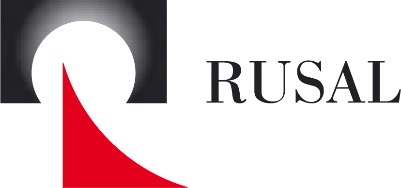 United Company RUSAL, international public joint-stock company二零二四年股東特別大會（「股東特別大會」）用戶指引各位股東，緒言United Company RUSAL, international public joint-stock company（「本公司」）將於二零二四年二月二日上午十時正（加里寧格勒時間）（香港時間為下午四時正）假座Hotel「Kaiserhof」，Oktyabrskaya street, 6a, Kaliningrad, Russian Federation舉行股東特別大會。倘 閣下之股份權利乃由股份制公司「Interregional Registration Center」（以下簡稱為 JSC「IRC」或「登記處」）作登記，(1) 根據本公司之指示向本公司或登記處提交一份已填妥並已簽署的選票；或 (2) 進入門戶網站 https://online.e-vote.ru 以便 閣下虛擬出席股東特別大會，並透過填妥電子選票進行投票（就其股份權利乃透過代名持有人作登記的股東而言，在代名持有人披露有關股東作為有權出席股東特別大會的人士的資料後（向 JSC「IRC」提供資料），將可填寫電子選票）；或 (3) 倘股東名冊上的登記人士為代名持有人而非股東本人，則透過向代名持有人發出指示進行投票。 有關詳細說明，請參閱下列鏈接https://rusal.ru/investors/info/docs/。倘股份權利於香港經理秘書有限公司（以下簡稱「HKMS」）作登記，二零二三年十二月十三日的通函（「通函」）所述之方式提交代表委任表格。任何有意在線觀看及聆聽股東特別大會的股東（其股份權利於 HKMS 登記）須於股東特別大會指定舉行時間及日期前48 小時將其全名（於身份證明文件上顯示）及電話號碼發送至下列電郵地址：registrar@hkmanagers.com。於提供連結線上觀看股東特別大會之前，股東（其股份權利於 HKMS 登記）或須出示其身份證明文件（本公司及╱或 HKMS 足以全權酌情比對股東記錄以核實其身份）。從股東特別大會開始到結束，股東（其股份權利於 HKMS 登記）應可使用該連結瀏覽股東特別大會的線上直播。有關線上直播的說明，請參閱本用戶指引第2至3頁。於HKMS的股份權利倘本公司的登記股東選擇在線觀看及聆聽會議及/或以書面形式提交問題（請參閱下文「提問問題」一節），則其可在發送電子郵件並完成上述身份驗證程序後在線觀看及聆聽會議及/或以書面形式提交問題。就非登記股東而言，倘閣下選擇親自出席，請聯繫為閣下持股的銀行、經紀人、託管人或代名人，要求其向香港中央結算（代理人）有限公司登記閣下的出席情況，以便閣下出席股東特別大會。網上連結將不會容許股東於網上股東特別大會就任何決議案投票，因此股東僅可按照日期為二零二三年十二月十三日的通函及股東特別大會通告所載的程序，事先委任代表以就股東特別大會任何決議案投票。 小提示：閣下將需使用足夠快且可靠的互聯網連接以支持視頻流（例如，猶如閣下正在觀看 YouTube 視頻）。然而，倘閣下的互聯網連接速度不足以跟上會議的進度，則可能會跳過部分股東特別大會網上直播。閣下可能不會延遲收到直播。倘閣下的互聯網連接不夠好或中斷，閣下可能無法在線觀看股東特別大會。這將不會影響股東特別大會，其將繼續且有效。倘閣下的互聯網連接恢復，閣下可能無法重複可能已錯過的股東特別大會的任何部分。開始之前 可在任何可上網的地點加入網上股東特別大會，最好可使用備有大屏幕的電腦／筆記本電腦。另一方面，閣下亦可透過平板電腦或智能電話參與。進入及觀看直播已完成上述電郵及核實程序的股東將獲提供在線查觀看股東特別大會的連結。於閣下的網頁瀏覽器輸入上述連結。我們建議閣下於會議期間打開瀏覽器。 倘閣下關閉瀏覽器，閣下可能無法再次訪問該連結。提問問題 倘股份權利於HKMS作登記的股東有意發問有關股東特別大會事宜，彼等可透過電郵將問題發送至下列電郵地址：registrar@hkmanagers.com。股份權利於HKMS作登記的股東須在遞交問題時發送其全名(於身份證明文件上顯示)，只有身份已獲本公司及/或HKMS(足以全權酌情)比對股東記錄後得以核實的股東所遞交的問題獲得接納。為方便本公司主持會議，股份權利於HKMS作登記的股東建議應事先在股東特別大會之前遞交問題。股東特別大會秘書將盡合理努力安排盡可能多的有關股東特別大會業務的問題於股東特別大會上解答。 根據上述程序提交的問題將於發送予股東特別大會主席前被審核，以避免重複並刪除任何如下所述的不當內容。所有問題及信息均將顯示提出問題的股東的全名及身份。本公司將不會處理以下問題，其中包括：• 與本公司的業務無關或股東特別大會的業務無關；• 與本公司重大非公開資料有關；• 失去秩序或不適合股東特別大會的其他行為。協助請於二零二四年二月二日下午二時正至下午六時正（香港時間）致電我們香港股份過戶登記處的熱線+852 3528 0290。請注意，熱線無法通過電話核實閣下的身份或記錄閣下的投票。二零二四年一月十八日